Творческий детско-родительский конкурс 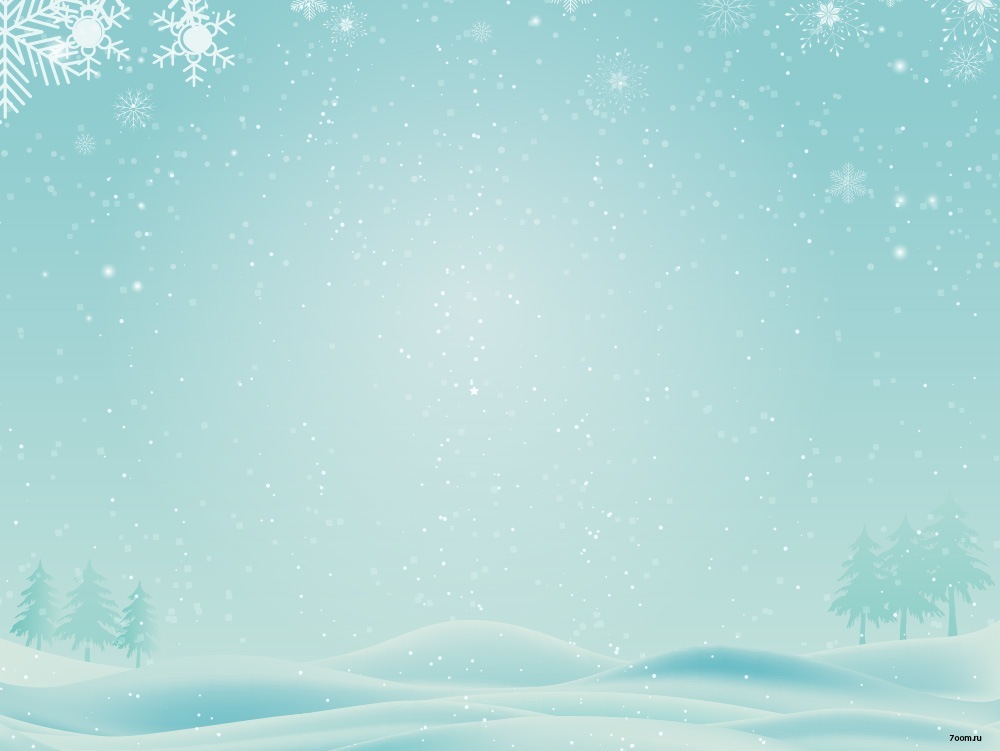 книжек-самоделок «Доброта всего нужнее»В декабре 2018 г. управлением образования администрации Нытвенского района, МКУ «Центр по обслуживанию образовательных организаций», в рамках реализации краевого инновационного проекта «Читаем ВМЕСТЕ», был организован творческий детско-родительский конкурс книжек-самоделок «Доброта всего нужнее».Целью данного конкурса является возрождение традиций семейного чтения. В конкурсе было заявлено две номинации «Любимая с детства книга», «Проба пера».Наши педагоги не остались в стороне и приняли участие в конкурсе, где заняли призовые места.Номинация 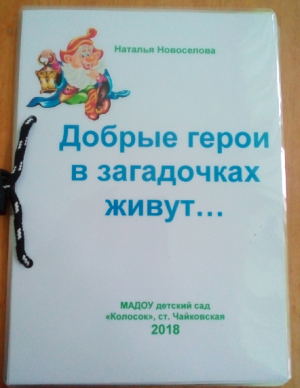 «Любимая с детства книжка»«Добрые герои  в загадочках живут…»возрастная категория 5-7 летНовоселова Наталья Геннадьевна I место!Номинация «Проба пера»«Доброта всего нужнее» возрастная категория 3-4 годаБолотова Татьяна АлександровнаII место!«Скоро, скоро Новый Год…» возрастная категория 5-7 летБрегеда Евгения ИвановнаII место!В это же время в детском саду «Колосок» была организована выставка «Книга своими руками». В  выставке приняли участие не только педагоги с воспитанниками, но и родители. Они изготовляли книжки своими руками, проявляя фантазию, так появились необычные книжки в виде ягодки, рукавички, елочки. В итоге было изготовлено 17 книжек, все они останутся в развивающей среде групп. 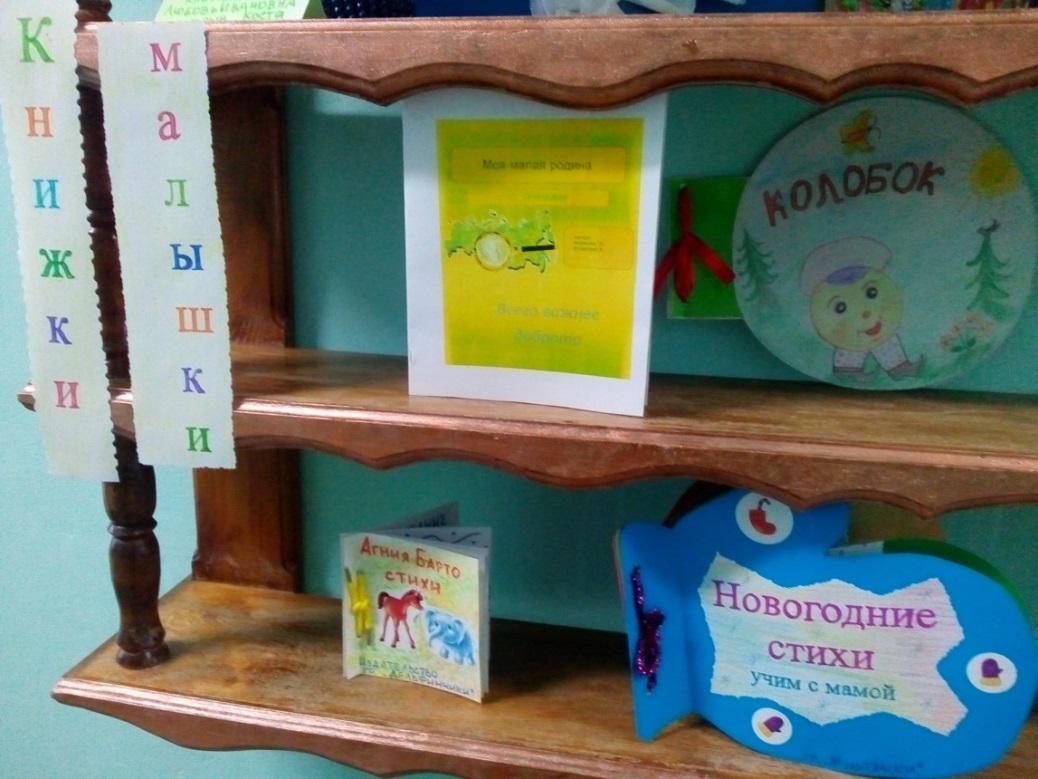 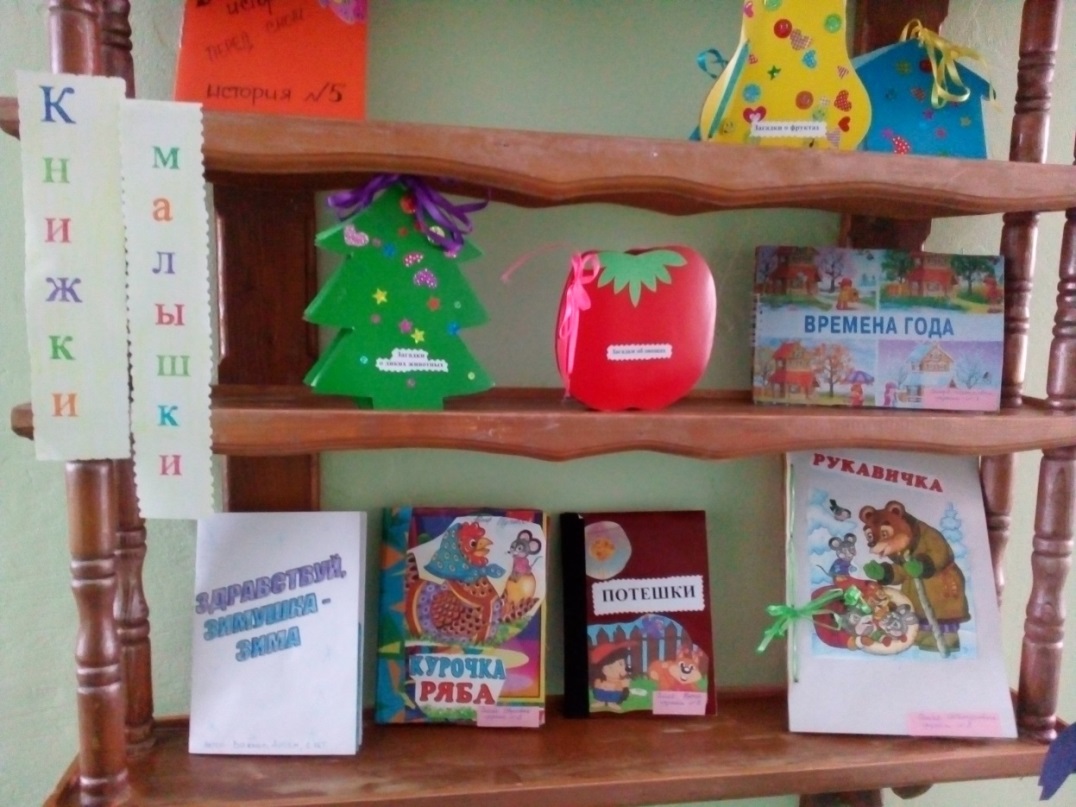 Участники выставки были отмечены сертификатами участников.Воспитатель Новоселова Н.Г.